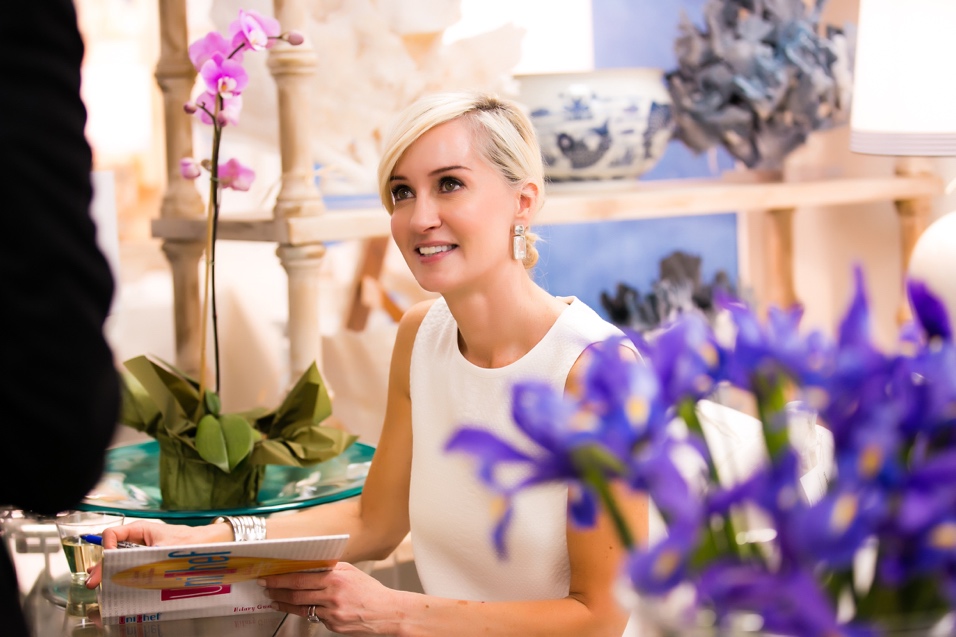 Hilary Gumbel BioAuthor and Philanthropist, U.S. Fund for UNICEFHilary Gumbel has worked as a consultant for the U.S. Fund for UNICEF; her responsibilities included a senior advisor role for the USF Celebrity Relations and Ambassador Program. She has volunteered to raise awareness and support for UNICEF programs for the past 12 years; which has included serving as gala co-chair of the UNICEF Snowflake Ball for several years. Hilary has traveled to Vietnam, Uruguay, Angola, Peru, Senegal and Guatemala to see UNICEF’s work in the field. She received the Audrey Hepburn Humanitarian Award in 2014 in recognition for her work on behalf of UNICEF.  Hilary created and compiled UniChef, Top Chefs Unite a first of its kind collaboration of top celebrity chefs joining forces to help kids - with 100% of her royalties being donated directly to USF.  Prior to moving to New York in 1999, she worked in several businesses and financial institutions before joining Goldman Sachs, where she worked for six years. She is married to television journalist Bryant Gumbel.